Лист оценкиПредмет: Русский языкКласс 6Тема: «Глагол»Дата________________________Ученик(ца)________________________________________________________Высокий уровень - «+ +»                Средний - «-»Выше среднего- «+ -»                     Ниже среднего - «- -»Задание №2Впишите слова в кроссворд, согласно кратким толкованиям.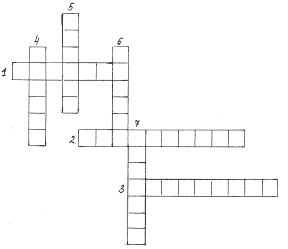 Будьте внимательны! Слова содержат орфограммы. По горизонтали:1. Антоним к слову "говорила". (молчала).2. Рассмотришь что-либо. (разглядишь).3. Работать не покладая рук. (трудиться).По вертикали:4. Приглашу куда-нибудь. (позову).5. Издают крик. (кричат).6. Синоним к слову "озяб". (замёрз).7. Живёте у кого-то в качестве гостя. (гостите).- проверяем, что получилось. (самопроверка).- что объединяет все слова в кроссворде? (глаголы).- кто может доказать?№Критерии оцениванияПримеры заданийСамо-оценкаученикаОценкародителяОценкаучителя1Умение верно формулировать определение Глагол-2Глаголы бывают?Приведите примеры ( с вопросами)3Глагол имеет?Приведите примеры4Глаголы изменяются? 1_____________________________________________________________________________________________________________________________________________________________________________________________________________________________________________________________________________________________________________________________________________________________2______________________________________________________________________________________________________________________________________________________________________________________________________________________________________________________________________________________________________________________________________________________________________________________3___________________________________________________________________________________________________________________________________________________________________________________________________________________________________________________________________________________________________________4______________________________________________________________________________________________________________________________________________________________________________________________________________________________________________________________________________________________________________________________________________________________________________________5Назовите окончания глаголов I спряжения. Назовите окончания глаголов II спряжения.6Дайте определение возвратных глаголов.Дайте определение переходных и непереходных глаголов.1__________________________________________________________________________________________________________________________________________________________________________________________________________________________________________________________________________________2_____________________________________________________________________________________________________________________________________________________________________________________________________________________________________________________________________________________________________________________________________________________________________________________7Умение выполнять морфологический разбор глаголаРезультат проверочной работыРезультат проверочной работыРезультат проверочной работыРезультат проверочной работы%балл